附件1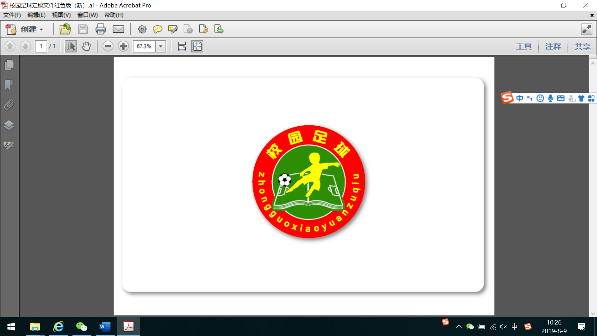 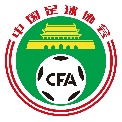 2022年全国女子足球乙级联赛报名表参赛单位盖章：                   医务章：                所属会员协会盖章：申报时间：                     审核时间                     审核时间年  月  日                       年  月  日                 年  月  日比赛名称：2022年全国女子足球乙级联赛比赛名称：2022年全国女子足球乙级联赛比赛名称：2022年全国女子足球乙级联赛比赛名称：2022年全国女子足球乙级联赛比赛名称：2022年全国女子足球乙级联赛比赛名称：2022年全国女子足球乙级联赛比赛名称：2022年全国女子足球乙级联赛比赛名称：2022年全国女子足球乙级联赛比赛名称：2022年全国女子足球乙级联赛比赛名称：2022年全国女子足球乙级联赛比赛名称：2022年全国女子足球乙级联赛比赛名称：2022年全国女子足球乙级联赛比赛名称：2022年全国女子足球乙级联赛比赛名称：2022年全国女子足球乙级联赛参赛队全称：参赛队全称：参赛队全称：参赛队全称：参赛队全称：参赛队全称：参赛队全称：参赛队全称：简称(不超过7字)：简称(不超过7字)：简称(不超过7字)：简称(不超过7字)：简称(不超过7字)：简称(不超过7字)：服装颜色运动员主色运动员主色运动员主色运动员副色运动员副色运动员副色守门员主色守门员主色守门员主色守门员主色守门员副色守门员副色守门员副色服装颜色官员名单：官员名单：官员名单：官员名单：官员名单：官员名单：官员名单：官员名单：序号姓名职务身份证号/护照号身份证号/护照号出生日期联系方式联系方式123456789101112131415队员名单：队员名单：队员名单：队员名单：队员名单：队员名单：队员名单：队员名单：序号姓名比赛服号码身份证号出生日期身高（cm）体重（kg）场上位置123456789101112131415161718192021222324252627282930